The Commonwealth of MassachusettsExecutive Office of Health and Human ServicesDepartment of Public HealthBureau of Health Care Safety and QualityDivision of Health Care Facility Licensure and Certification67 Forest Street, Marlborough, MA 01752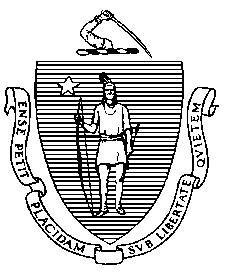 October 6, 2023Crystal M. Bloom, Esq. Husch BlackwellOne Beacon Street, Suite 1320Boston, MA 02108crystal.bloom@huschblackwell.com BY EMAIL ONLYRe: 	Review of Response Following Essential Services Finding	Facility:	Baystate Noble Hospital	Services:	Inpatient Psychiatric Service and Partial Hospitalization Program	Ref. #:		2076-800Dear Attorney Bloom:On September 26, 2023, the Department of Public Health (the "Department") received from you, on behalf of Baystate Noble Hospital Corporation, a response to our September 11, 2023, letter indicating that Baystate Noble Hospital (the “Hospital”) must file a plan with the Department detailing how access to services will be maintained following discontinuation of the Inpatient Psychiatric Unit and the Partial Hospitalization Program (the “Services”). Thank you for responding to our request in a timely and comprehensive manner.Pursuant to 105 CMR 130.122(G) the Department has completed its review of the submitted access plan.  As a result of this review, the Department has determined the plan assures access following discontinuation of the Services and simultaneous opening of the same services at the new Valley Springs Behavioral Health Hospital in Holyoke.The Hospital may proceed with its plans to discontinue the Services.  Please notify the Department of the actual discontinuance date when it occurs.Thank you for your continued cooperation in this process. If you have any questions, please contact me at Stephen.Davis@Mass.Gov. 	Sincerely,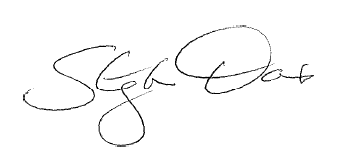 	Stephen Davis	Division Directorcc:	E. Kelley, DPH	, DPH 	J. Bernice, DPH	R. Kaye, DPHJ. Gagne, DPHJ. O. Boeh-Ocansey, Jr., DPHM. Callahan, DPHR. Rodman, Husch Blackwell